ConsultantDr Shweta Mittal, General Adult Consultant Psychiatrist/Medical LeadBassetlawLocation/Site BaseCrisis team, Queen’s building, Worksop, S80 2AHSpecialtyCrisis resolution and Home Treatment TeamDescriptionAttending and opportunity to chair weekly Thursday morning MDTs, assessing and managing patients presenting in crisis, providing medical review, liaising and signposting to drug and alcohol services, psychotherapy, local mental health team. Opportunities to carry out case-based discussions and other assessments required for ARCP. Opportunities to do audit project.Learning Outcomes-To gain experience in the assessment and treatment of patients presenting in crisis.-Understanding and managing risks. -Enhance psychotropic prescribing knowledge and skills.-Build skills in multi-professional and multi-agency working-Gate keeping skills including developing competence in the use of the Mental Health Act.-Develop leadership skills including decision making in triaging patients.- Understanding the importance of psychological treatments and social prescribing in psychiatry.ExpectationsThere is flexibility in terms of number of weekly sessions, different days of the week and duration of special interest.ConsultantDr Adarsh Kaul / Dr Steffan Davies / Dr Daniel Whiting / Dr John Tully / Dr Gillian Bennett / Dr Pooja Bhasme / Dr Vijay GillLocation/Site BaseVarious remand and training prisons across Nottinghamshire, Leicestershire, and Lincolnshire. Contact Gillian Bennett to discuss options.SpecialtyForensic psychiatry / offender health.DescriptionThe prison population has higher prevalence of psychiatric and social morbidity as compared to the general population. The ST will attend psychiatry clinics, run by a consultant forensic psychiatrist initially; then they will run their own clinics under supervision.These clinic asses a range of psychiatric conditions seen in prisons, including mood and anxiety disorders, personality disorders, psychosis and ADHD.In addition to the psychiatric clinics the ST will also be able to shadow other mental health and substance misuse practitioners.Learning OutcomesAssess and treat mental disorders in custodial environment.Thresholds for referrals out for access assessments.Reflect on interface between healthcare and prison.ExpectationsOne day or half a day a week. ConsultantDr Pallab MajumderLocation/Site BaseBulwell children centre, Bulwell, Nottingham, NG6 8AXSpecialtyLooked After Children’s CAMHSDescriptionThis special interest session will include working in the City Looked After Specialist CAMHS Team of Nottinghamshire Healthcare NHS Foundation Trust 1 or 2 sessions per week. This team is a tier 3 specialist Child and Adolescent Mental Health Service provision for children and young people who are in local authority care, either fostering or residential, within the city of Nottingham. Staff include Consultant Psychiatrist, Clinical psychologist, Specialist social workers, psychiatric nurse, Creative Psychotherapist, specialist practitioner, team Manager and admin support officer. Referrals are mostly made by Social workers, but also from GP and Community Paediatricians (for second opinion or specialist assessment and intervention). There are over 600 looked after children in the Nottingham City, about 200-250 of them have been referred to this specialist service; age range usually from 5 till 18 (although referral for sibling groups with younger children is not unusual); diagnostic mix may include complex PTSD, PTSD, Attachment difficulties/ disorder, developmental and complex trauma, Self-harm, challenging behaviour, depression, ADHD, ASD, relational and systemic issues, occasionally psychosis, anxiety disorders.Learning OutcomesEnhancing understanding of developmental psychiatry; impact of early traumatic experiences on development of later psychopathology, their assessment and management; optimising knowledge and experience of attachment theory, attachment formation, impaired attachment and attachment focused intervention.ExpectationsOne day or half a day a week. Trainee can be involved in carrying out assessment and treatment of a number of different mental health presentations in children and young persons who are in care and predominantly have history of Adverse childhood experiences (neglect, abuse, domestic violence, parental illness, parental substance misuse etc). As part of the service provision of this team, different modalities of individual and dyadic, direct and indirect interventions are offered to the young persons and their carers on regular basis, and the trainee can get exposure and experience of those sessions depending on her interest and learning objectives. Fostering and Attachment Group with foster carers are run routinely where the trainee can participate. The trainee may also participate in LAC Reviews, multiagency Professional meetings, Strategy meetings and Consultations with a multiagency wide network of professionals under Consultant’s supervision and may have opportunities to chair such meetings. Trainee would also participate in presenting and teaching in fortnightly team peer supervisions if opportunities arise.ConsultantDr Corinne de SousaLocation/Site BaseHopewood CAMHSSpecialtyCAMHS IDDescriptionMedical assessment of young people with ID (and often also ASD) in terms of any possible mental health issues or challenging behaviours which may benefit from pharmacological treatment.This occurs in the context of a robust formulation, to ensure that non-pharmacological approaches have first been considered and implemented as required.Learning OutcomesLearning how to use pharmacological treatments judiciously and appropriately, including when not to use them.Importance of developmental history, systemic approaches, behavioural strategies and multi-agency workingExpectationsHaving some flexibility with sessions will enhance opportunities availableas it will allow for interactions with other team members (SALT, OT, psychology, practitioners) to inform about the full range of therapeutic options available.ConsultantDr Gareth GarrettLocation/Site BaseArnold LodgeSpecialtyForensic PsychiatryDescriptionA placement at Arnold Lodge Medium Secure Hospital, Leicester. We have care pathways including Mental Health, Personality Disorder and specialist services for Women. A number of Consultants are able to oversee a placement depending on the learning needs of the trainee. This can be established at an initial meeting.Online and face to face tutorials on core Forensic Psychiatry topics. Opportunities to review inpatients in medium secure care to crystallise learning.We have frequent referrals to assess patients for diversion into forensic care. Trainees can observe and then lead these.Opportunities to observe court reports for criminal courts.Learning OutcomesCore objectives from forensic curriculum.ExpectationPre-reading on certain topics helpful.ConsultantDr Karen D’Silva - consultant forensic psychiatrist and medical lead Location/Site BaseRampton HospitalSpecialtyForensic psychiatry DescriptionA placement in high security, male mental illnessLearning OutcomesExperience of forensic psychiatry in specialist placementFormulationManagement of complex casesRisk management ExpectationsTo avail of clinical opportunities – WRs, CPAs, tribunals, assessments etcConsultantDr Nicky PhillipsLocation/Site BaseSt Anns House Psychotherapy unit, NottinghamSpecialtyMedical psychotherapyDescriptionTrainees can see long psychodynamic cases for therapy, and join one of the supervision groups I facilitate . Within these supervision groups we also sometimes discuss journals. Cases can be chosen to fit with their particular area of interest/to be of relevance to their future career as a consultantTrainees can do assessments of new cases referred for psychodynamic psychotherapy. This can be useful to develop skills in formulating cases in their other areas of work.  There would also be opportunities to be involved in consultation work with other teams on complex cases eg in LMHT/EIP.There may also be opportunities to cofacilitate one of the Balint groups. Interested trainees can become involved in audit projects /quality improvement/service development projects.Psychotherapy can be part of special interest time – particularly if you wish to do more than meet minimum requirements but it is possible to have some psychotherapy experience outside of special interest time due to training requirements.To be curious about understanding patients difficulties from a psychological perspective.If seeing therapy case would be at least 30 sessions , weekly commitment and weekly supervision also. If seeing assessments/cofacilitating balint , 6 months may be possible. Please contact for further discussion re what would suit training needs.Learning OutcomesMost ILOs will be covered Particularly 1,2,4,5,6,7,8,11,14,17,18ExpectationsTo be curious about understanding patients’ difficulties from a psychological perspective and to wish to learn more about working psychotherapeutically.  To be able to make a commitment to regular attendance for this and for supervision of clinical work. ConsultantDr Helena VassiliadisLocation/Site BaseMillbrook Unit, Mansfield.SpecialtyMedical psychotherapyDescriptionConsultantDr Anto RajamaniEmail: Anto.Rajamani@nottingham.ac.ukLocation/Site BaseMansfield Mental health Unit (KMH) & Institute of Mental Health (UoN)SpecialtyOld Age PsychiatryDescriptionI am a clinical associate professor in old age psychiatry, and the academic training programme director for Psychiatry. I can provide a special interest opportunity by supervising a brief research project in either old age or general adult psychiatry. Interested trainee may contact me for completing a case series, systematic review, or secondary data analysis project. Learning OutcomesTo learn critical appraisal of scientific literatureTo learn scientific writing skillsTo learn basic research skillsExpectationsInterested in learning psychiatric research.Motivation to publish a research paper.ConsultantDr R Moorchilot Ravisankar.Moorchilot@nuh.nhs.ukDr L Daunt Laura.Daunt@nuh.nhs.ukLocation/Site BaseQMCSpecialtyNeurology, Geriatrics, Movement DisordersDescriptionSpend time in the movement disorders service at NUH with neurologists and geriatricians, learning about the motor and non-motor symptoms of Parkinson’s Disease and related disorders.Learning OutcomesImproved skills and knowledge in the assessment and management of Parkinson’s disease and related disorders.Improved links between physical and mental health in the management of progressive neurological disorders.ExpectationsAttend MDS clinic on Wednesday mornings at QMC and monthly MDT meetings on the first Wednesday afternoon of the month.ConsultantDr Sarah Wilson (sarah.wilson@nottshc.nhs.uk)Location/Site BaseRRLP, QMCSpecialtyLiaison Psychiatry for Older PeopleDescriptionExperience in Liaison Psychiatry for over 65’s within NUH.  Providing psychiatric input to the emergency department and all wards including healthcare of the elderly, orthopaedics, major trauma, neurology, oncology and all other areas of medicine and surgery.Learning OutcomesEither join us to gain general experience in liaison psychiatry for older people, or develop a project/special interest in a specific area, building links with other services (e.g. palliative care, specific neurological conditions, oncology, nephrology, etc).Lots of opportunities for teaching also available.ExpectationsJoin us for one day each week, we have a daily multi-disciplinary team meeting each day at lunchtime where we discuss cases which you would be expected to attend.ConsultantDr Kehinde Junaid, Consultant in Old Age Psychiatry working in the Working Age Dementia service / Huntington’s service and RRLPLocation/Site BaseWorking Age Dementia team, clinics and Monthly MDT’s at QMCSpecialtyMHSOP [With exposure to Young onset dementia cases [<65 years of age], WAD referrals and a chance to attend the Huntington’s clinics]DescriptionAttend weekly WAD clinics, and have a list of your own to see and assess cases over a period of six months to a year. Also attend the once monthly joint meetings with neuroradiology and neurology that occurs at the QMC. Assess and manage cases seen in the service for the purpose of diagnosing a neurodegenerative or other cause of their cognitive impairment. This involves working closely with the rest of the WAD MDT, GP’s, and in some cases liaising with Neurology and Neuropsychology. Building more familiarity with the utility of high level imaging methods [including Functional neuroimaging], and CSF analysis within this context, as well as with other rare causes of dementia and their assessment. Will also have opportunities to get a better understanding of pathways in Notts for genetic testing in the cases where this is relevant.Lots of opportunities for Audit.Learning OutcomesMeets a lot of ILO’s, including the assessment and management of patients presenting with cognitive impairment in the context of multiple other conditions both psychiatric and medical. Developing skills at assessing rare causes of dementia, genetic influences and their management, neurological aspects etc.ExpectationsAlso includes ongoing risk management, and liaison with psychiatric services as appropriate, prescribing of psychotropics and acetylcholinesterase inhibitors, familiarisation of the utility of high level investigations including invasive CSF analysis, multiagency working and MDT working, developing leadership skills in deciding on a suitable management plan, and identifying the sort of treatment that would be most useful in each circumstance. Recognizing the limitations of existing biomarkers in the assessment of suspected dementia cases.ConsultantDr Christina KellyLocation/Site BaseGreenhaven, HopewoodSpecialtyPerinatal PsychiatryDescriptionPerinatal psychiatry is the branch of psychiatry dealing with the management of mental health disorders in the antenatal and postnatal period.Perinatal mental illness affects up to 20% of women and covers a wide range of conditions. If left untreated, it can have significant and long-lasting effects on the woman and her family.Nottinghamshire Perinatal Psychiatry Service is based at Green Haven; this includes our Margaret Oates Mother and Baby Unit. The Margaret Oates Mother and Baby Unit is an 8-bed specialist inpatient perinatal unit for mothers from 32 weeks of pregnancy with a serious mental illness, and their babies up to one year after birth.We are a regional unit for the East Midlands, however, as a national resource; we can accept admissions from other areas of England if needed.Our Community Perinatal Services provide treatment and support to women experiencing problems with mental illness throughout the perinatal period (from 13 weeks of pregnancy, once the pregnancy is confirmed, and up to one year after birth) across Nottinghamshire and Bassetlaw where the birth rate is approximately 13,000 per year.On placement you will have the opportunity to:Attend urgent and routine medical assessments of both new and follow-up patientsAttend the Mother and baby Unit for assessment and MDT reviews Attend Perinatal MDTsJoin other MDT professionals (Perinatal CPN, Psychologists, social worker, Occupational therapists, Peer Support workers, Nursery Nurses) in the team their routine workTo get involved in any audit/research opportunities if available at the timeLearning OutcomesTo gain experience in the assessment and treatment of Perinatal mental health/illnessTo gain experience in medication and prescribing safely in pregnancy and in breastfeedingTo understand the role of good Perinatal mental health care.Build skills in multi-professional and multi-agency workingGain further experience in the role of mental health service in family/child safeguarding  ExpectationsOne full day or 2 half day weekly sessions. For 6 months or 12-month periodMain base will be at Greenhaven site at Hopewood in Nottingham but depending on day/room availability, clinics may be at QMC, Millbrook, Newark or Bassetlaw.This can be discussed and agreed prior to placement.ConsultantDr Derek GliddenLocation/Site BaseNottingham Centre for Transgender Healthcare12 Broad StreetSpecialtyTransgender HealthcareDescriptionThe Nottingham Centre for Transgender Health is the second largest transgender health clinic in England with a comprehensive and experienced multi-disciplinary team.  Clinicians are members of national and internationally recognised transgender health organisations.Core business of the clinical team is to assess the gender-affirming needs of persons presenting to the Centre with a query of, or confirmed, gender incongruence or gender dysphoria; then to collaboratively assess readiness and move forward with gender-affirming interventions in the realms of hormonal therapy, surgical recommendations, voice work, hair removal. To be referred to the Centre, It is not necessary for persons to be certain of their gender destination, and support is available for extended assessment of situations where people are not sure, but do have pressing gender questions.The Centres clinicians bring significant experience in general adult psychiatry; forensic trans healthcare; ASD & Neurodevelopmental; CAMHS; Old age and Psychotherapy.NCTH has the first Nurse Consultant in transgender health who provides clinical leadership to the nursing team.  The nursing team have experience and expertise in psychotherapy, sexual health, sexual safety, substance misuse, endocrinology, non-medical prescribing and mental health.Endocrinology input is provided by physicians whose experience ranges in general endocrinology and pituitary disorders, differences of sexual development and diabetes.   This is delivered through a sub-contract with Nottingham University Hospital Trust.  The Endocrinologists also supervise nurse-led endocrinology clinics. Two Highly Specialist Speech and Language Therapists work within the Centre. In addition to central experience as transgender voice specialists, there is expertise in communication sciences, music therapy, and working with young people. The MDT also includes a medical expert in autistic spectrum conditions and other neurodevelopmental disorders such as adult ADHD. As such, the team can offer dedicated assessment and support for those transgender or gender-questioning persons who are on the autism spectrum.The clinic’s comprehensive experience and history of delivering patient centred care including assessment and complex cases alongside the extensive experience of the team, does put NCTH in a unique position to be able to provide training to a wide range of professionals.  The Clinical Lead is one of the co-producers of the programme models for the Royal College of Physicians Gender Identity Healthcare Credentials. NCTH has had a lead role in supporting the establishment of GP-led transgender health services in East of England and Manchester (Indigo). There is work ongoing to establish how and where NCTH will manage, going forward, a proportion of child and young person referrals, given the relatively recent changes at the national level for CYP gender service provision. Learning OutcomesTo learn, within a clinical context, about the assessment of people with gender incongruence and about offers/management of gender-affirming interventions and supportTo be able to discuss psychological support and endocrinological treatment, and be aware of voice and surgical interventionsTo understand the complexities of this potentially vulnerable populationTo be able to undertake a first assessment with a person who presents with gender incongruence. To be able to critically analyse the psychiatric comorbidity of this population, the reasons behind it and the at-risk population.To develop awareness of transgender as a legal protected characteristic, and develop an understanding of what this means for a medical practitioner To be able to discuss the current evidence in the field of transgender healthcareThere will be opportunities to participate in research/audit/QIP at the CentreExpectationsThe offer would be that the ST will commit to a special interest placement for either six months or 1 year (but a minimum of six months), regularly attending one or one-half day per week.ConsultantDr Puja KochharConsultant Neurodevelopmental Psychiatrist(puja.kochhar2@nottshc.nhs.uk)Location/Site BaseNeurodevelopmental Specialist Service (NeSS)Highbury Hospital, Nottingham SpecialtyNeurodevelopmental conditions (ADHD, Autism) across the lifespanDescription (Menu on offer)The Neurodevelopmental Specialist Service (NeSS) based in Nottingham is a unique, newly commissioned outpatient based multidisciplinary service for adults with ADHD and Autism. Higher trainees from all subspecialties are welcome to develop knowledge and skills in this specialist area. The higher trainee will have an opportunity to learn about:Assessment and diagnosis of ADHD and Autism in adults without an intellectual disability. This will include the use of screening tools and exposure to specialist diagnostic tools for ASD and ADHD.Detailed Developmental history.Complex presentations of ADHD and Autism with cooccurring neurodevelopmental conditions (including Tourette syndrome, dyslexia) and mental health issues.  Treatment for ADHD including prescribing stimulant and nonstimulant medications. Short term interventions for Autism including cognitive behaviour therapy, occupational therapy, speech and language therapy and medication for irritability and sleep difficulties.Multi-agency working including complex case diagnostic meetings and frequent referral meetings.Developing consultation skills and joint working with other services and networks including AMHS, CAMHS, ID, forensic services, services for older adults, and primary care. Interface with clinical research including the Centre of ADHD and Neurodevelopmental Disorders Across the Lifespan (CANDAL) at the Institute of Mental Health (IMH), University of Nottingham.Learning OutcomesNeurodevelopmental Assessment (ADHD, Autism, Tourette Syndrome) including how to take a detailed developmental history, use of screening instruments and diagnostic tools (e.g. ADI-R, ADOS, DIVA). Develop tailored biopsychosocial management plans within a multidisciplinary team setting. Understand the psychopharmacology of medication for ADHD, including titration and monitoring of medication.Developing management and leadership skills including setting up a new multidisciplinary service, managing waiting lists, liaison with commissioners, senior leadership teams and networks.Exposure to clinical research at a national centre of excellence.ExpectationsA flexible timetable will be set depending on the trainee’s timetable. One day a week is preferable (Monday, Wednesday, or Thursday) but can be half days. The placement would ideally be over a 6- or 12-month period although, shorter placements are also welcome. The sessions will consist of shadowing followed by an assessment and/or intervention caseload depending on trainee interests. ConsultantConsultantConsultantLead organiser- Dr Deval Bagalkote who can work out the specific ILOs and timetabling with appropriate personVarious consultants in ID. –Dr Deval Bagalkote, Dr Peter Cutajar, Dr Kiran Jeenkeri, Dr Barbara Houghton, Dr Raj Bhaker, Dr Niraj Singh, Dr Ben Ross.Location/Site BaseLocation/Site BaseLocation/Site BaseHighbury, can be Mansfield or Newark SpecialtySpecialtySpecialtyIDDDescription (Menu on offer)Description (Menu on offer)Detailed Developmental history, Diagnosis of ID and impact of Challenging Behaviours.Complex presentations with ID/ASD/ MH issues/Family and care systemsMulti agency working Dementia assessments (medics/ psychology/ OT)- (Dr Houghton)Outpatient clinics (assessments in ID/ challenging behaviour / MH/ and ID)Interface between ASD/ID/MIA&T outpatients and on Orion (compare with AMH & ID approach)Teaching sessions on required topics.ID in adult hood- (for CAAMHs)ASD non-ID has offered teaching on Autism  but can also be done with us.ADHD/neurodevelopmental. (with Dr Puja Kochar)Detailed Developmental history, Diagnosis of ID and impact of Challenging Behaviours.Complex presentations with ID/ASD/ MH issues/Family and care systemsMulti agency working Dementia assessments (medics/ psychology/ OT)- (Dr Houghton)Outpatient clinics (assessments in ID/ challenging behaviour / MH/ and ID)Interface between ASD/ID/MIA&T outpatients and on Orion (compare with AMH & ID approach)Teaching sessions on required topics.ID in adult hood- (for CAAMHs)ASD non-ID has offered teaching on Autism  but can also be done with us.ADHD/neurodevelopmental. (with Dr Puja Kochar)Learning OutcomesLearning OutcomesDetails of developmental history in diagnosis. Interplay of axis 1 and 2 diagnoses). Forensic considerations. Risk assessments. Systems and formulation-based work.As above – Interface between ID and AMH or old age.Neurodevelopmental conditions.Epilepsy and ID.Capacity and consent issues.Details of developmental history in diagnosis. Interplay of axis 1 and 2 diagnoses). Forensic considerations. Risk assessments. Systems and formulation-based work.As above – Interface between ID and AMH or old age.Neurodevelopmental conditions.Epilepsy and ID.Capacity and consent issues.ExpectationsExpectationsFlexible timetable will be set depending on trainee’s timetable.One day a week. for Orion (inpatient work ) preferable Tuesday or Wednesday.Shadowing followed by specific case load for detail work both out and inpatients.Flexible timetable will be set depending on trainee’s timetable.One day a week. for Orion (inpatient work ) preferable Tuesday or Wednesday.Shadowing followed by specific case load for detail work both out and inpatients.ConsultantDr Ian YansonCore Psychiatry Course Organiser - ian.yanson@nottshc.nhs.ukDr Nick Long – Associate Core Psychiatry Course Organiser – nick.long@nhs.netDr Ian YansonCore Psychiatry Course Organiser - ian.yanson@nottshc.nhs.ukDr Nick Long – Associate Core Psychiatry Course Organiser – nick.long@nhs.netDr Ian YansonCore Psychiatry Course Organiser - ian.yanson@nottshc.nhs.ukDr Nick Long – Associate Core Psychiatry Course Organiser – nick.long@nhs.netSpecialtyCore Psychiatry/ MRCPsych Course MentorsCore Psychiatry/ MRCPsych Course MentorsCore Psychiatry/ MRCPsych Course MentorsDescription Detailed Developmental history, Diagnosis of ID and impact of Challenging Through your role you will be the link between Course organizers and the core trainees. Your role would enable you to get more honest feedback, analyze the quality and effectiveness of the Course and make improvements for trainees. The role also involves teaching and organizing workshops. Participating and organizing the mock CASC exam which takes place twice a year over 4 days at the Bradgate Unit of Leicester.Continue the organization and facilitating of MCQ mock papers prior to the written papers throughout the year. Continue annual survey for trainee feedback to look at their needs from the Course examination experience and debrief the content of the course in relation to their trainingParticipate in the ongoing Course teaching which takes place fortnightly. This would bring you closer to the existing training and help you to input to the Course to make it more focused on the existing curriculum.Assist in teaching communication skills for Core traineesAssist in developing and planning of the Course content and deliveryAssist in developing the Course website/Virtual Learning Environment (as forum and repository of educational materials related to the course and psychiatry training)Supporting other Course Tutors in exam materials they may need during the teaching sessions. Additional opportunities include:  Offer mentoring support for Core trainees who have been unsuccessful in exams with specific 1:1 sessions Opportunities for posters/publicationsSupervision and support will be provided by the MRCPsych Organisers/Tutors.This will include attendance at the MRCPsych Course organiser’s quarterly meetings, Work-place Based Assessment such as Assessment of Teaching (AoT) and support with attaining certification through Medical Education courses, etc. The MRCPsych Course is delivered in two locations (Bradgate Unit, Leicester and the Institute of Mental Health, Nottingham) on Thursdays and is available for all Core trainees.*Detailed Developmental history, Diagnosis of ID and impact of Challenging Through your role you will be the link between Course organizers and the core trainees. Your role would enable you to get more honest feedback, analyze the quality and effectiveness of the Course and make improvements for trainees. The role also involves teaching and organizing workshops. Participating and organizing the mock CASC exam which takes place twice a year over 4 days at the Bradgate Unit of Leicester.Continue the organization and facilitating of MCQ mock papers prior to the written papers throughout the year. Continue annual survey for trainee feedback to look at their needs from the Course examination experience and debrief the content of the course in relation to their trainingParticipate in the ongoing Course teaching which takes place fortnightly. This would bring you closer to the existing training and help you to input to the Course to make it more focused on the existing curriculum.Assist in teaching communication skills for Core traineesAssist in developing and planning of the Course content and deliveryAssist in developing the Course website/Virtual Learning Environment (as forum and repository of educational materials related to the course and psychiatry training)Supporting other Course Tutors in exam materials they may need during the teaching sessions. Additional opportunities include:  Offer mentoring support for Core trainees who have been unsuccessful in exams with specific 1:1 sessions Opportunities for posters/publicationsSupervision and support will be provided by the MRCPsych Organisers/Tutors.This will include attendance at the MRCPsych Course organiser’s quarterly meetings, Work-place Based Assessment such as Assessment of Teaching (AoT) and support with attaining certification through Medical Education courses, etc. The MRCPsych Course is delivered in two locations (Bradgate Unit, Leicester and the Institute of Mental Health, Nottingham) on Thursdays and is available for all Core trainees.*Detailed Developmental history, Diagnosis of ID and impact of Challenging Through your role you will be the link between Course organizers and the core trainees. Your role would enable you to get more honest feedback, analyze the quality and effectiveness of the Course and make improvements for trainees. The role also involves teaching and organizing workshops. Participating and organizing the mock CASC exam which takes place twice a year over 4 days at the Bradgate Unit of Leicester.Continue the organization and facilitating of MCQ mock papers prior to the written papers throughout the year. Continue annual survey for trainee feedback to look at their needs from the Course examination experience and debrief the content of the course in relation to their trainingParticipate in the ongoing Course teaching which takes place fortnightly. This would bring you closer to the existing training and help you to input to the Course to make it more focused on the existing curriculum.Assist in teaching communication skills for Core traineesAssist in developing and planning of the Course content and deliveryAssist in developing the Course website/Virtual Learning Environment (as forum and repository of educational materials related to the course and psychiatry training)Supporting other Course Tutors in exam materials they may need during the teaching sessions. Additional opportunities include:  Offer mentoring support for Core trainees who have been unsuccessful in exams with specific 1:1 sessions Opportunities for posters/publicationsSupervision and support will be provided by the MRCPsych Organisers/Tutors.This will include attendance at the MRCPsych Course organiser’s quarterly meetings, Work-place Based Assessment such as Assessment of Teaching (AoT) and support with attaining certification through Medical Education courses, etc. The MRCPsych Course is delivered in two locations (Bradgate Unit, Leicester and the Institute of Mental Health, Nottingham) on Thursdays and is available for all Core trainees.*Learning OutcomesILO 10- Audit including quality improvement of the course.ILO 14- Working with colleaguesILO 15- LeadershipILO 10- Audit including quality improvement of the course.ILO 14- Working with colleaguesILO 15- LeadershipILO 10- Audit including quality improvement of the course.ILO 14- Working with colleaguesILO 15- LeadershipExpectationsOne whole day per week, exact day will vary dependent on what interest above is chosen and whenFor any queries please contact:Dr Ian Yanson – Core Psychiatry Course Organiser - ian.yanson@nottshc.nhs.ukDr Nick Long – Associate Core Psychiatry Course Organiser – nick.long@nhs.netOne whole day per week, exact day will vary dependent on what interest above is chosen and whenFor any queries please contact:Dr Ian Yanson – Core Psychiatry Course Organiser - ian.yanson@nottshc.nhs.ukDr Nick Long – Associate Core Psychiatry Course Organiser – nick.long@nhs.netOne whole day per week, exact day will vary dependent on what interest above is chosen and whenFor any queries please contact:Dr Ian Yanson – Core Psychiatry Course Organiser - ian.yanson@nottshc.nhs.ukDr Nick Long – Associate Core Psychiatry Course Organiser – nick.long@nhs.net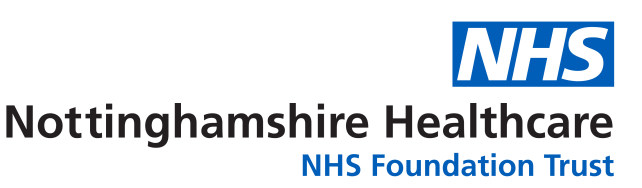 